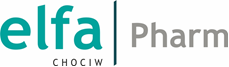 Elfa Pharm Sp. z o.o. to dynamicznie rozwijająca się firma z branży kosmetycznej,  posiadająca swój zakład produkcyjny w miejscowości Chociw , gmina Widawa. W związku z prowadzonymi projektami, chętnie przyjmiemy studentów do odbycia praktyk. W naszym zakładzie produkcyjnym istnieje możliwość realizacji praktyk w następujących obszarach funkcjonowania firmy:LogistykaPlanowanie i organizacja produkcjiKontrola jakości, laboratoriumITZarządzanieOferujemy elastyczne godziny pracy.Osoby zainteresowane prosimy o przesyłanie zgłoszeń na: hr@elfapharm.pl , lub telefonicznie  Iwona Łuczak tel. 530-348-423